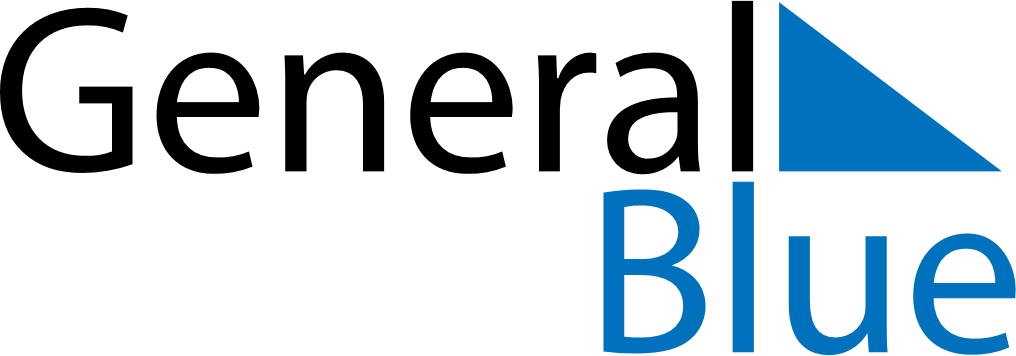 August 2020August 2020August 2020August 2020August 2020August 2020South AfricaSouth AfricaSouth AfricaSouth AfricaSouth AfricaSouth AfricaSundayMondayTuesdayWednesdayThursdayFridaySaturday123456789101112131415National Women’s DayPublic Holiday16171819202122232425262728293031NOTES